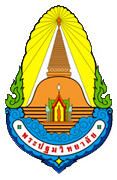 

รายงานการวิจัยในชั้นเรียน(ชื่อเรื่อง TH SarabunPSK ขนาด 18 หนา) (ชื่อผู้วิจัย TH SarabunPSK ขนาด 18 หนา)ครู..................... กลุ่มสาระการเรียนรู้...........................โรงเรียนพระปฐมวิทยาลัย อำเภอเมืองนครปฐม จังหวัดนครปฐมสำนักงานเขตพื้นที่การศึกษามัธยมศึกษา เขต 9สำนักงานคณะกรรมการการศึกษาขั้นพื้นฐาน กระทรวงศึกษาธิการชื่อเรื่อง  ...................................................................................................ชื่อผู้วิจัย ....................................................................................................สอนวิชา................................ รหัสวิชา...............................ภาคเรียนที่...... ปีการศึกษา................บทคัดย่อ	การวิจัยในครั้งนี้มีวัตถุประสงค์เพื่อ 1) ................................................................................2) ...........................................................................................................................................................กลุ่มตัวอย่าง คือนักเรียนชั้นมัธยมศึกษาปีที่ ............... โรงเรียนพระปฐมวิทยาลัย จังหวัดนครปฐม ภาคเรียนที่ … ปีการศึกษา…………… ซึ่งได้มาโดย............................. เครื่องมือที่ใช้ในการวิจัยประกอบด้วย 1)..........................................................2)........................................................................สถิติที่ใช้ในการวิจัย 1)..........................................................2)..............................................................ผลการวิจัยพบว่า	1..........................................................................................................................................................................................................................................................................................................	2..........................................................................................................................................................................................................................................................................................................แบบฟอร์ม รายงานการวิจัยในชั้นเรียน 1. ความเป็นมาและความสำคัญของปัญหา................................................................................................................................................................................................................................................................................................................................................................................................................................................................................................2. วัตถุประสงค์ของการวิจัย................................................................................................................................................................................................................................................................................................................................	สมมติฐานงานวิจัย................................................................................................................................................................3. วิธีดำเนินการวิจัย	ประชากร/กลุ่มตัวอย่าง/กลุ่มเป้าหมาย............................................................................................	เครื่องมือที่ใช้ในการวิจัย/นวัตกรรม..................................................................................................	การเก็บรวมรวมข้อมูล.......................................................................................................................	การวิเคราะห์ข้อมูล/สถิติที่ใช้ในการวิจัย............................................................................................4. ผลการวิจัย................................................................................................................................................................................................................................................................................................................................5. สรุปผล อภิปรายผล................................................................................................................................................................................................................................................................................................................................6. ข้อเสนอแนะ................................................................................................................................................................................................................................................................................................................................บรรณานุกรม (ขึ้นหน้าใหม่)(ใช้ TH SarabunPSK ขนาด 16      ถ้าเป็นหัวข้อ ให้ทำข้อความหนา)